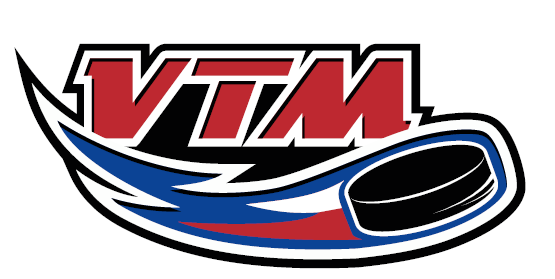 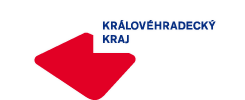 Pozvánkana hokejový turnaj VTM U 14 (roč. 2004), který se koná v Třebíči dne 1. 10. 2017.Sraz:			ZS Hradec Králové 7:00 hod., odjezd 7:15 hod.Rozlosování:		11:00		Vysočina - Královéhradecký			12:45		Pardubický – Královéhradecký			14:30		Pardubický - VysočinaOběd zajištěn.Hráči vezmou s sebou kompletní hokejovou výstroj, oblečení, švihadlo, láhev na pití a zdravotní kartu pojištěnce.Žádáme o informování nominovaných hráčů.Každý nominovaný hráč uhradí 300,- Kč.Bližší informace podá hl. trenér roč. 2004 Tomáš Jirků – tel. 731 255 925Nominace – HC Mountfield:Žalčík Mario(G), Pavlíček Adam (G), Řehák Jakub (D), Sýkora Daniel,  (D), Kulhánek Tadeáš (D), Jirásek Jakub (D), Pavelka Jan (D), Kudrnáč Tomáš (Ú), Pavlata Dominik (Ú), Petr Michal (Ú), Giesl Matěj (Ú), Novotný Matěj (Ú), Brožek David (Ú), Gaspar Jan (Ú), Souček Lukáš (Ú) Nominace – HC Stadion Vrchlabí:Rychlovský David (D), Perička Radek (Ú)Nominace – HC Wikov Hronov:Kubeček Adam (Ú)Martin Stehno  v.r. – předseda TMK a KMTomáš Jirků – hl. trenérZa správnost: Lucie BalášováKrálovéhradecký KVV ČSLHV Hradci Králové dne 26. 9. 2017. 